Helping your child to read and write at home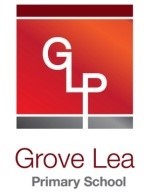 Year 4Grove Lea PrimaryAt Grove Lea Primary, we follow the English National Curriculum (2014).By the end of Year 4, most children should be able to…Here are some suggestions of ways you can help your child at home:How many of the following exception words can your child read?Here is a list of questions that you can ask your child when reading at home: Reading Recommendations for Year 4Here at Towngate Primary Academy, we endeavour to foster a love of reading. We therefore encourage children to read for enjoyment and pleasure. Here is a list of books which are suitable for Year 4 that will help to develop a love of reading.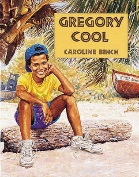 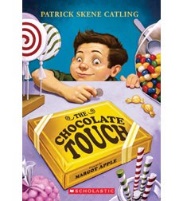 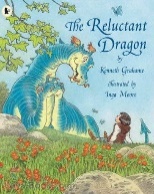 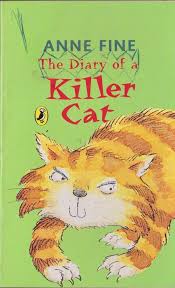 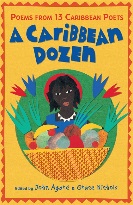 Reading Comprehension TestAt the end of Key Stage 2 (end of Year 6), your child will be required to take a SATs test to test them on their reading comprehension. Here is an example of the types of questions your child may be asked in that test.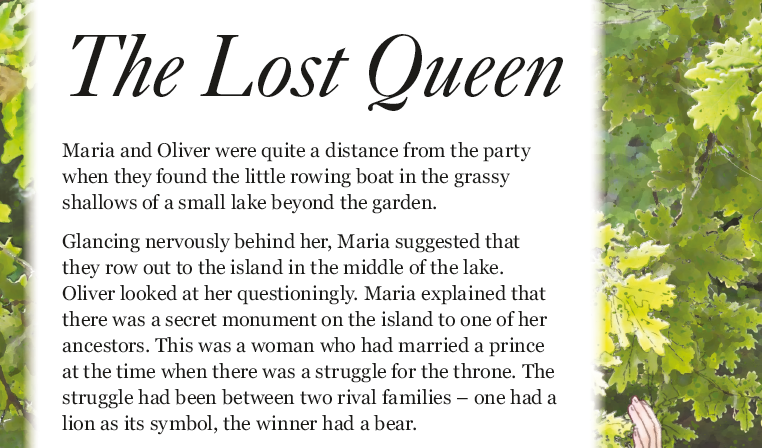 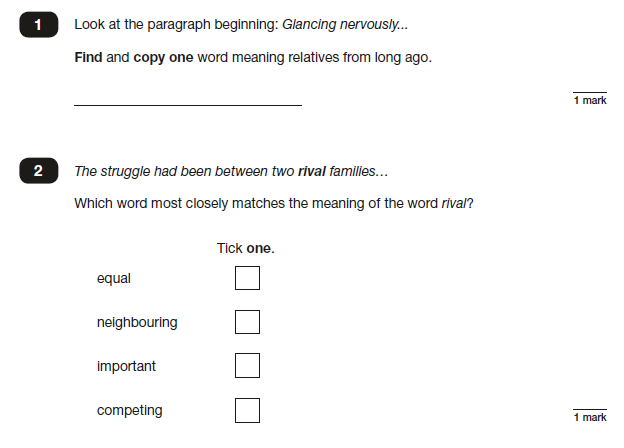 By the end of Year 4, most children should be able to…Here are some suggestions of ways you can help your child at home:How many of the following exception words can your child spell?Handwriting at Grove Lea PrimaryWe take pride in the presentation of our work. Children are taught to form their letters according to the following handwriting script: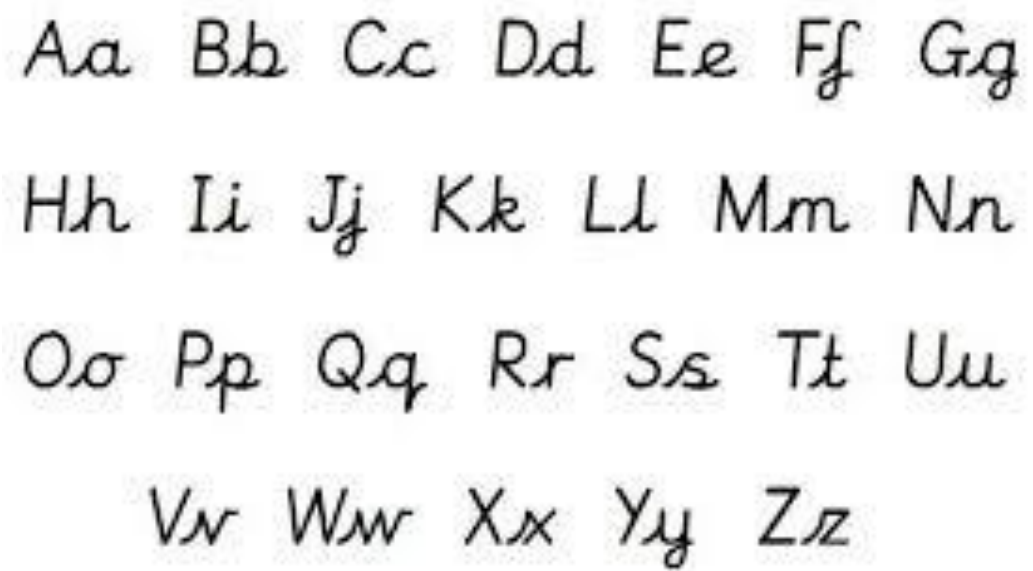 By the end of Year 4, most children should be able to…Here are some suggestions of ways you can help your child at home: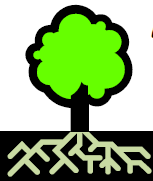 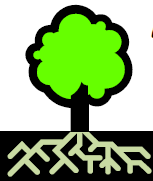 Grammar Punctuation and Spelling TestAt the end of Key Stage 2 (End of Year 6), your child will be required to take a SATs test to test them on their understanding of the Grammar, Punctuation and Spelling curriculum. Here is an example of the types of questions your child may be asked in that test.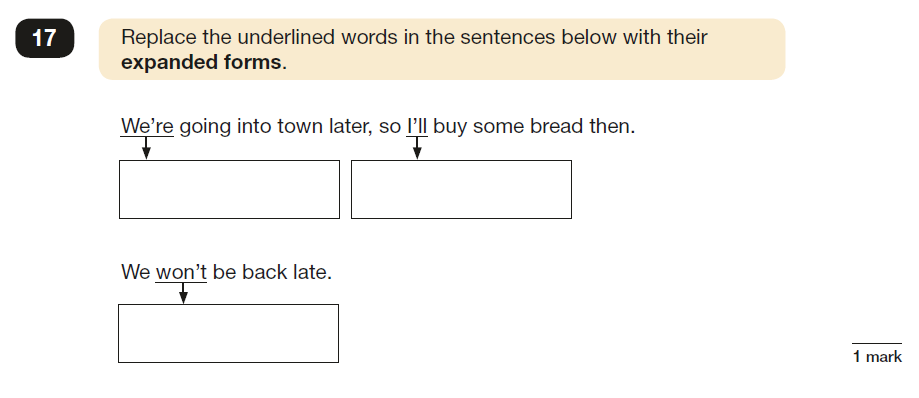 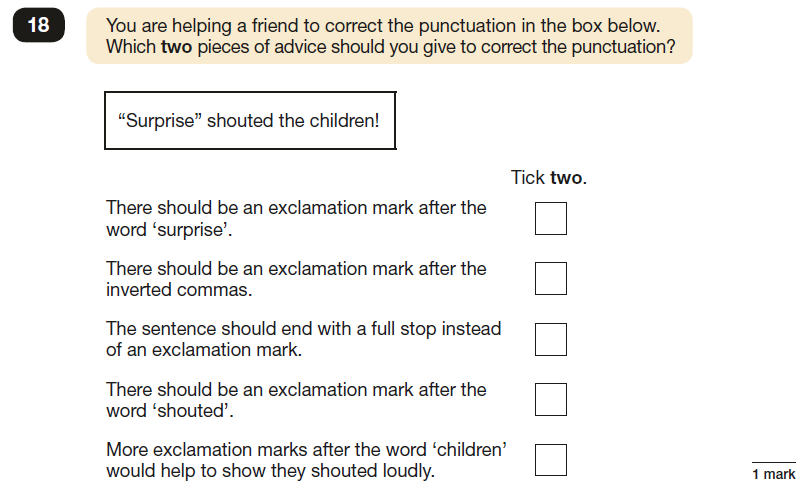 Useful websitesReading http://www.topmarks.co.uk/english-games/7-11-years/reading Writinghttp://www.topmarks.co.uk/english-games/7-11-years/writing http://www.funenglishgames.com/writinggames.htm Grammarhttp://www.oswego.org/ocsd-web/match/matchgeneric.asp?filename=jwildecontractions http://www.topmarks.co.uk/Flash.aspx?e=spelling-grammar03 http://www.sheppardsoftware.com/grammar/punctuation.htm  http://www.crickweb.co.uk/ks2literacy.html Contact UsIf you require any further support or guidance with supporting your child/children with English at home, please contact your child’s class teacher or the English coordinator.accidentcontinueguardnoticerecentactualdecideguideoccasionregularactuallydescribeheardoccasionallyreignaddressdifferentheartoftenrememberanswerdifficultheightoppositesentenceappeardisappearhistoryordinaryseparatearriveearlyimagineparticularspecialbelieveearthincreasepeculiarstraightbicycleeightimportantperhapsstrangebreatheighthinterestpopularstrengthbreatheenoughislandpositionsupposebuildexerciseknowledgepossessionsurprisebusyexperiencelearnpossessthereforebusinessexperimentlengthpossiblethoughcalendarextremelibrarypotatoesalthoughcaughtfamousmaterialpressurethoughtcentreFebruarymedicineprobablythroughcenturyforwardmentionpromisevariouscertainfruitminutepurposeweightcirclegrammarnaturalquarterwomancompletegroupnaughtyquestionwomenconsider	TitleAuthor A Caribbean Dozen John Agard & Grace NichollsAlice’s Adventures in Wonderland Lewis CarrollMufaro’s Beautiful DaughtersJohn SteptoeBeowolfKevin Crossley-HollandThe Firework-Maker's DaughterPhilip PullmanThe Dragon's ChildJenny NimmoThe Ghost BladesAnthony MastersSara, Plain and TallPatricia MacLachlanSmart GirlsRobert LeesonBrother Eagle, Sister SkySusan Jeffers & Chief SeattleRobi DobiMadhur JaffreyThe Reluctant DragonKenneth GrahameFlowPippa GoodhartDragon PoemsJohn Foster & Korky PaulThe Crazy Shoe ShuffleGillian CrossThe Sea PiperHelen CresswellThe Chocolate TouchPatrick Skene CatlingSpacebabyHenrietta BranfordGregory CoolCaroline BinchLook, Say, CoverWrite and checkLook, Say, CoverWrite and checkLook, Say, CoverWrite and checkLook, Say, CoverWrite and checkaccidentcontinueguardnoticeactualdecideguideoccasionactuallydescribeheardoccasionallyaddressdifferentheartoftenanswerdifficultheightoppositeappeardisappearhistoryordinaryarriveearlyimagineparticularbelieveearthincreasepeculiarbicycleeightimportantperhapsbreatheighthinterestpopularbreatheenoughislandpositionbuildexerciseknowledgepossessionbusyexperiencelearnpossessbusinessexperimentlengthpossiblecalendarextremelibrarypotatoescaughtfamousmaterialpressurecentreFebruarymedicineprobablycenturyforwardmentionpromisecertainfruitminutepurposecirclegrammarnaturalquartercompletegroupnaughtyquestionconsiderrecentregularreignremembersentenceseparatespecialstraightstrangestrengthsupposesurprisethereforethoughalthoughthoughtthroughvariousweightwomanwomen